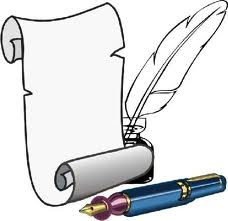                               Народно читалище „Н.Й.Вапцаров-1928”гр.Пловдив,кв.Прослав,ул.”Ел.Пелин”№ 42тел. 032 240 053 , vaptsarov.nikola@abv.bg    ГОДИШНА ПРОГРАМА          ЗА РАЗВИТИЕ НА ЧИТАЛИЩНАТА ДЕЙНОСТ на  НАРОДНО ЧИТАЛИЩЕ        „Никола Вапцаров-1928”                       ПЛОВДИВ            2021 год.    Годишната программа за развитие на читалищната дейност през 2021 г. е съобразена с изискванията на чл.26 а, ал.2 от Закона за народните читалища.               Народно читалище „Никола Вапцаров-1928.”  е единствената  културна  институция  на  територията на кв.Прослав,  район „Западен”. В квартала има уникално  съхранена система на живот, свързана с културата и традициите.  Наред с традиционните усилия за разширяване съдържателния и социален обхват на дейност, читалище „Никола Вапцаров-1928 г.”  откликва и на предизвикателствата на новото време: преосмисляне и пренасочване  на читалищната дейност към съвременните изисквания – нови дейности, технологично обновяване, търсене на нови форми на самоиздръжка и финансиране.            Основни приоритети.Запазване ролята на читалището като устойчива културна институция със специфична мисия за съхранение и развитие на традиционните ценности на нацията и дълбока взаимовръзка с миналото, с традициите, с образователния процес, културата и благотворителността.Превръщане на читалището в съвременен културно-информационен център, предоставящ необходимия набор от услуги за гражданите и бизнеса.Осигуряване на равнопоставеност при достъпа до информация.Подобряване на материалната базаРазвитие на управленския капацитет и управленска практика на читалищните организацииПревръщане на читалището в реална структура на гражданското обществоПартньорство с  институции, бизнес и организации при формиране и реализиране на цялостната културна политика на гр.Пловдив и в частност на квартала ни.            Читалището обслужва население от 6500 жители.Това предопределя  и разнообразието от дейности, които притежава, обхващащи различни възрастови групи.       А. ОСНОВНИ НАПРАВЛЕНИЯ И ПРИОРИТЕТНИ ЗАДАЧИ В ЧИТАЛИЩНАТА ДЕЙНОСТ ПРЕЗ 2021 ГОДИНА       І. БИБЛИОТЕЧНА ДЕЙНОСТ       Това е една от основните дейности за читалището като културна институция, която съдейства  за  развитието на обществото, като осигурява достъп до многобройни и разнообразни сфери на знание, информация, идеи и мнения, реализира  концепцията за учене през целия живот, удовлетворява  потребностите на отделната личност и създава възможности за нейното развитие. Изпълнявайки тези функции, читалищната библиотека играе  важна роля за развитието на демократичното общество.       Приоритет на библиотеката и през предстоящата година ще бъде: Информационното обслужване чрез новите електронни средства и методи на работа за бърза и компетентна информация на потребителите от квартал Прослав. Задържането на дългогодишните читатели и привличането на нови чрез различни форми на разгласа –  афиши, анкети и пр. Планира се да бъде продължена традицията ежегодно първокласниците да получават безплатен едногодишен абонамент за библиотечен достъп. Ще продължи традиционната работа на библиотеката  – читателски книгообмен, Internet-справки,  като възможност за неограничен достъп до информация. Индивидуална и групова работа с различни читателски групи, читателска клубна дейност, културни мероприятия. Ежегодно участие с проекти за закупуване на нови книги.ІІ. КЛУБНА И КРЪЖОЧНА ДЕЙНОСТ    Читалището има добре развита  клубна дейност. Тя включва: КръжоциЛятна работилница „Сръчковци”КлубовеКлуб „Млад фотограф”Дамски литературен клубКлуб „Българче”АтелиетаАрт ателие „клошАРТ”         През предстоящата 2021 година ще продължат  традиционните сбирки и мероприятия на клубовете. И през тази година се планира  организирането на чествания на бележити дати и събития, възпроизвеждане на обичаи, литературно – музикални изпълнения и изложби, посещения на социални домове в града. В читалището ще продължи ежемесечното  организиране на  мероприятия, които правят живота на жителите от квартала по-разнообразен  и осмислен.    ІІІ. ЛЮБИТЕЛСКО ТВОРЧЕСТВО       И през 2021г. в читалище „Н.Й.Вапцаров-1928”съществуват и развиват дейност различни по своя обхват любителски формации. Фолклорни състави – танцови , изобразително и приложно изкуство.     Засилен интерес се наблюдава и към музикалната  школа, в която  се изучава пиано и гайда. През последните години към читалището  функционира  и лятна занималня.И в това направление по отношение на възрастовия показател се забелязва тенденцията на основно присъствие на младото поколение – предимно деца и младежи в учаща се възраст., Планира се същите да продължат своите  участия в районен, общински и национален мащаб. През 2021 година ще продължи активността на читалището в редица общоградски мероприятия на Общинския читалищен съвет, НБ „Иван Вазов”, празници на книгата, Денят на българската просвета и култура и на славянската писменост, Денят на народните будители и др.              Към читалището работят 4 любителски колектива : детска танцова формация за български народни танци  с 18 участника, младежки танцов колектив – български народни танци с 16 участника, детски колектив за изобразително изкуство с 20 участника и детски колектив за приложно изкуство с 15 участника. ІV. ШКОЛИ                 Музикална школа с класове:- Гайда – 10 ученика- Пиано – 6 ученика     За следващата година Настоятелството планира извършване на ремонтни дейности  в сградата, като се  използват финансови средства от собствени приходи, защитени проекти и допълващи субсидии.КУЛТУРЕН  КАЛЕНДАРна народно читалище „Н.Й.Вапцаров-1928” за 2021 годинаЗабележка: Календарът е отворен и може да бъде променян и допълван!ИзготвилСекретар НЧ:………………………………….                            / Цв.Венкова /    Народно читалище „Н.Й.Вапцаров-1928”гр.Пловдив,кв.Прослав,ул.”Ел.Пелин”№ 42тел. 032 240 053 , vaptsarov.nikola@abv.bgНАРОДНО ЧИТАЛИЩЕ “Н.Й.ВАПЦАРОВ-1928”ГР.ПЛОВДИВ,КВ.ПРОСЛАВДОКЛАДЗА ОСЪЩЕСТВЕНИТЕ ЧИТАЛИЩНИ ДЕЙНОСТИ  ПРЕЗ 2020 ГОДИНА           В една трудна и изпълнена с предизвикателства година, Настоятелството и екипът на народно читалище “Н.Вапцаров-1928”се постара да съобрази своята дейност  и да реализира максимума от  поставените основни цели и задачи за 2020 година, ,а именно:разширихме съдържателния и социалния обхват на читалищната дейност за привличане на по-широк кръг от населението на кварталаразширяване ролята и дейността на читалището в отговор на новите потребности на населениетоактивизиране на обществения интерес към читалището и неговата дейностизграждане на добро и ефективно партньорство с местната властпартниране с други читалища от региона за оптимизиране на дейността нитехнологично обновяване на читалищната дейност на базата на защитени проекти и програмиобучение за придобиване на умения и професионална квалификация   І. ОСНОВНИ НАПРАВЛЕНИЯ И ДЕЙНОСТИБИБЛИОТЕЧНА ДЕЙНОСТ               НЧ “Н.Вапцаров” поддържа общодостъпна библиотека с читалня и е единствената общодостъпна библиотека на територията на квартала с население от 6550 жители.  Книжният фонд на библиотеката е на 100 % свободен достъп. Броят на библиотечните единици във фонда през 2020 год . наброява 14222  т. литература.               Ежегодно фондът се попълва с нова литература чрез участие в обявени от МК програми за попълване на библиотечния фонд, собствени средства и дарения.              Библиотеката е включена в програмен продукт „АБ” който облекчава работата на библиотекаря и подобрява информационното обслужване.Новонабавената литература за периода е в размер на 465 тома..Читателите през годината са 299, а раздадените библиотечни материали 13754.              Техническото оборудване на библиотеката позволява читателски търсения да бъдат изпълнявани не само по традиционния заемен начин и читалня, а да се търсят материали в специализирани портали. Библиотеката е оборудвана с 2 бр. Компютри с неограничена Интернет връзка и копирна апаратура. През тази година беше въведена и нова инициатива „Книга за всеки” – система за патронажно обслужване на възрастни и болни читатели и такива с физически увреждания, както и станалите традиция през лятото срещи „На гости в библиотеката” и „Литературна гостоприемница”.            През м.юли 2020 г. участвахме и реализирахме проект  проект по програма на МК „Българските библиотеки -  съвременни центрове за четене и информираност 2020”. Закупена беше литература от наши и чужди автори на обща стойност 4675 лева, а от собствени приходи е закупена литература за 520 лева.КЛУБНА И КРЪЖОЧНА ДЕЙНОСТ. ШКОЛИ И КУРСОВЕ.Към читалището работят :Музикални школи клас  гайда – 10 участника                 -     индивидуално обучение пиано – 6 ученика              - Кръжоци       - Лятна работилница „Сръчковци” – 15 участника                -     Клубове -   Клуб „Млад фотограф” -  12  участника -  Дамски литературен клуб – 12 участнички-  Клуб „ Българче”- 10 участника              Ателиета Арт ателие „клошАРТ” – 15 участника               3.ЛЮБИТЕЛСКО ТВОРЧЕСТВО              В своята традиционна работа читалището предоставя възможност за обучение и творчески изяви на деца, младежи и възрастни, по видове изкуство в различни формации.              През 2020 г. Към читалището работиха  4 колектива за любителско творчество:Детски колектив български народни танци – 14 участникаМладежки танцов колектив – 16 участникаКолектив изобразително изкуство – 15 участникаКолектив приложно изкуство – 18 участника        За огромно съжаление при създалата се през годината противоепидемична обстановка, любителските ни колективи не успяха да реализират плануваните задачи и участия.   РЕМОНТНИ ДЕЙНОСТИ И МАТЕРИАЛНА БАЗА             Читалището се помещава в самостоятелна, масивна , двуетажна сграда частна общинска собственост със застроена площ от 650 кв.м., предоставена за безвъзмездно ползване от 1999 год.  с решение на Общински съвет гр.Пловдив.          През отчетният период читалище „Н.Й.Вапцаров-1928” извърши неотложни ремонти :Циклене на паркет в репетиционната залаЧастичен ремонт на покривна конструкцияСмяня ня тапети   РАБОТА ПО ПРОЕКТИСпечелен и реализиран проект към програма „Българските библиотеки – съвременни центрове за четене и информираност 2020”Партньорство по проект по Национална програма „Осигуряване на съвременна образователна среда”, модул „Библиотеките като образователна средаКУЛТУРНО-МАСОВА ДЕЙНОСТ              През 2020 бяха организирани и проведени 23 бр. мероприятия както следва:              ФИНАНСИРАНЕ–         Субсидия от държавния бюджет за делегирани от държавата дейности–        Субсидия за дейност от Община Пловдив съгласно чл.26а ал3 от  Закон за  народните читалища–         Собствени средства от регламентирана стопанска дейност и членски   внос –         Финансиране от спечелени проекти – „Българските библиотеки – съвременни центрове за четене и информираност 2020”, Национална програма Осигуряване на съвременна образователна среда”, модул „Библиотеките като образователна среда”–         ДаренияИзготвилСекретар НЧ:                                                          / Цв.Гледачева/Месец                               СъбитиеЯнуариЛитературен салон -  Творчеството на Стоян Михайловски - 165   г. от рождението на писателя – „Върви, народе възродени” Конкурс - Рисунка върху стъкло на зимна тематикаПрезентация – 170 год. от рождението на Тодор Каблешков – „С духа на революционера”ФевруариДа напишем писмо, стих, есе за обич – литературен конкурс във връзка с Деня на на влюбенитеПоетично кафене - "Вино и любов"„На гости в библиотеката” – литературни четения с творчеството на Киплинг – „Книга за джунглата” , „Приказки”/ по програма „Обществените библиотеки като образователна среда”/МартОрганизиране на творческа среща с читалищни самодейци по случай Деня на любителското художествено творчествоПролетен празничен цикъл - открити уроци и творческа работилница.Литературен салон  - „Книга с автограф” – среща с авторката Магдалена Манчева  Вечер на интимната лирика и музикаДетско утро – „Вълшебствата на Братя Грим”АприлСедмица на детската книга и изкуствата за
деца – изложба на  детски рисунки  на любими приказни герои
и срещи с хора на изкуството творящи за децаМаратон на четенето /по програма/„Моята баба във виртуалното пространство” – първи стъпки за работа с компютър – деца помагат на възрастниКонкурс за рисунка „Минало, настояще,бъдеще на моя роден край”/по проект „квАРТалът”Весел Великден – изложба на Школата по приложно изкуствоОтбелязване Световен ден на книгата и авторското правоМай  „Хоро се вие” -Традиционен народен събор-курбан в кв. ПрославДен на Европа – викторина с ученициДен на славянската писменост и българската просвета и култура- участие на любителските колективи в празничния концерт на пловдивските читалищаКак да опознаем децата? Разговор с деца на тема – Какво обичам да правя в свободното си време? – с психолога Анета Георгиева.Юни"Децата на Прослав пеят, танцуват, играят и рисуват" - традиционен квартален празник за децата посветен на 1 юни.Детско утро "Чичовите стихчета" - по случай 155 год. от рождението на детския поет Чичо СтоянПразник на детските таланти – годишен концерт на танцовите колективи и изложба на колективите по изобразително и приложно изкуство  във връзка със закриване на творческия сезонЮли"Ваканция в читалището" - инициатива за повишаване на читателския интерес-литературни четения на книги по списък, подредба на изложбени кътове, викторини , читалня на открито и др. развлекателни занимания по плана на библиотеката,лятно училище за деца от началния курс.Занимания в лятна работилница "Сръчковци" Септември"квАРТалът" - през погледа на фотолюбителите - традиционен фотоконкурс на младия фотолюбителОктомвриСтарт на творчески сезон 2021/2022 г. – „Да опазим, съхраним и предадем” – начало на дейността на любителските състави, школи, клубове и курсовеКраеведска  среща „Миналото на родния край – послание към бъдещето”Детски пленер по живопис „Есен”Един учебен час в библиотеката -„Матилда” Роалд Дал- „Веселите истории на Пателанчо и неговите другари” Ран БосилекНоември „Вам будители народни” – концерт посветен на народните будители Вечер посветена на Деня на християнското семейство Викторина „Познаваме ли историята на Прослав”Един учебен час в библиотеката-„Приключенията на Пинокио” – Карло КолодиДекемвриЛитературен салон - с творчеството на Никола ВапцаровКоледна работилницаКоледна изложба-базар на сурвачки и коледни подаръци изработени в „ Коледа е” – вечер на любовната лирика"Да е честита и спорна" традиционно общоквартално посрещане на Нова годинаЯнуариЛитературен салон - "С творчеството на Недялко Йорданов" Изложба - рисунка върху чадър  „Зимна приказка”ФевруариЛитературна  гостоприемница – тематично детско утро с мултимедийна презентация - 100 год. от рождението на Леда МилеваПоетично кафене - "Вино и любов"Работилничка за мартеници МартТворческа среща с читалищни самодейци по случай Деня на любителското художествено творчество -  „Не спирайте да мечтаете”Българската мартеница – символ на здраве и сила” – изложба – базар на мартеници „Жената – извор на вдъхновение и красота” – Вечер на интимната лирика и музикаАприл4 броя – Онлайн „Урок по родолюбие” с  „НЕзабравимата България”Юни„Пролет...От моя прозорец” – изложба на детски рисунки по случай 1 юниЮли"Лято в библиотеката" - инициатива за повишаване на читателския интерес-литературни четения на книги по списък, подредба на изложбени кътове, викторини , читалня на открито и др. развлекателни занимания по плана на библиотеката.Занимания в лятна работилница "Сръчковци" Септември„Да попътуваме из спомените” – изложба ИЗБРАНО от най-добрите автори на традиционния фотоконкурс "квАРТалът" Октомври „Когато природата рисува...Есен” - Детски пленер по живописЗанимания в арт ателие „клошАРТ” – рисунка върху тикваИзложба „Есенни парченца” – рисунка върху тикваНоември Годишна изложба на колективите за изобразително и приложно изкуство„Пандемично, полупразно но...талантливо” – годишна продукция на класовете по ГАЙДА и ПИАНООнлайн „Урок по родолюбие” с „НЕзабравимата България” ДекемвриЗанимания в арт ателие „клошАРТ”Коледна изложба-базар на сурвачки и коледни картички изработени в Коледната работилница